Обжалование решений о приостановлении кадастрового учета в апелляционную комиссиюСтатьей 26.1 Федерального закона от 24.07.2007 № 221-ФЗ «О кадастровой деятельности» предусмотрено обжалование решений о приостановлении осуществления кадастрового учета (далее – ГКУ) и (или) государственной регистрации прав (далее – ГРП), принятых в отношении необходимых для осуществления этих процедур документов в административном порядке. При этом обжалование решения о приостановлении в судебном порядке возможно только после обжалования такого решения в апелляционной комиссии. 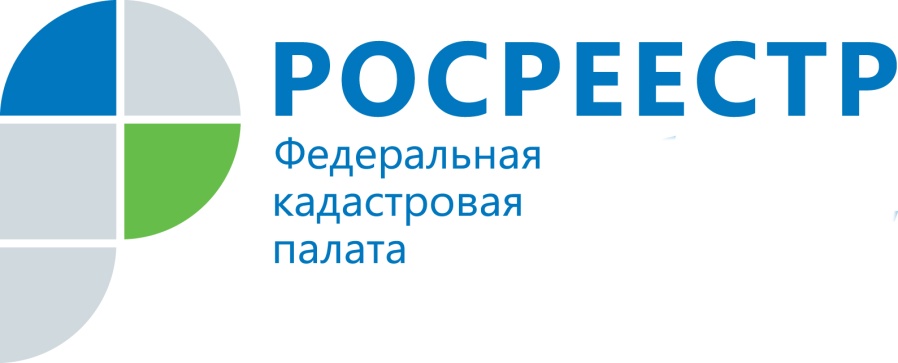 Решение о приостановлении может быть обжаловано в административном порядке заявителем или его представителем, а также кадастровым инженером, подготовившим межевой план. В течение 30 дней с даты принятия решения о приостановлении указанные выше лица могут его обжаловать, предоставив заявление об обжаловании решения о приостановлении в апелляционную комиссию. Перечень и формы необходимых документов утверждены приказом Минэкономразвития № 193. Рассмотрение заявления комиссией производится в срок не более 30 дней со дня его регистрации. В течение недели после получения апелляционной комиссией заявления назначаются рабочие заседание. Заинтересованные лица вправе посещать заседания, уведомления об их проведении высылается не менее чем за три рабочих дня до утвержденной даты заседания. Оповещение происходит посредством электронной почты. Справочная информация о принятых апелляционной комиссией решениях публикуется на официальном сайте Росреестра не позднее, чем через пять рабочих дней со дня принятия апелляционной комиссией решений по соответствующим заявлениям. В случае, если принятие решения о приостановлении ГКУ и (или) ГРП признано необоснованным (не соответствующим основаниям, указанным в статье 26 Федерального закона от 13.07.2015 № 218-ФЗ «О государственной регистрации недвижимости») для принятия решения о приостановлении, апелляционной комиссией принимается решение об удовлетворении заявления об обжаловании решения о приостановлении. Решение об удовлетворении заявления об обжаловании решения о приостановлении является основанием для осуществления кадастрового учета в порядке и в сроки, которые установлены Законом № 218-ФЗ.Апелляционная комиссия при Управлении Росреестра по Краснодарскому краю находится по адресу: 350018, Краснодарский край, 
г. Краснодар, ул. Сормовская, 3, каб. 311. Адрес эл. почты: appeal_com23@frskuban.ru; телефон для справок: 8 (861) 275-80-93. Начальник отдела кадастрового учета № 1Максименко И.И.